DIRECCION NACIONAL DE MEDICAMENTOSUNIDAD DE PLANIFICACIÓN INSTITUCIONAL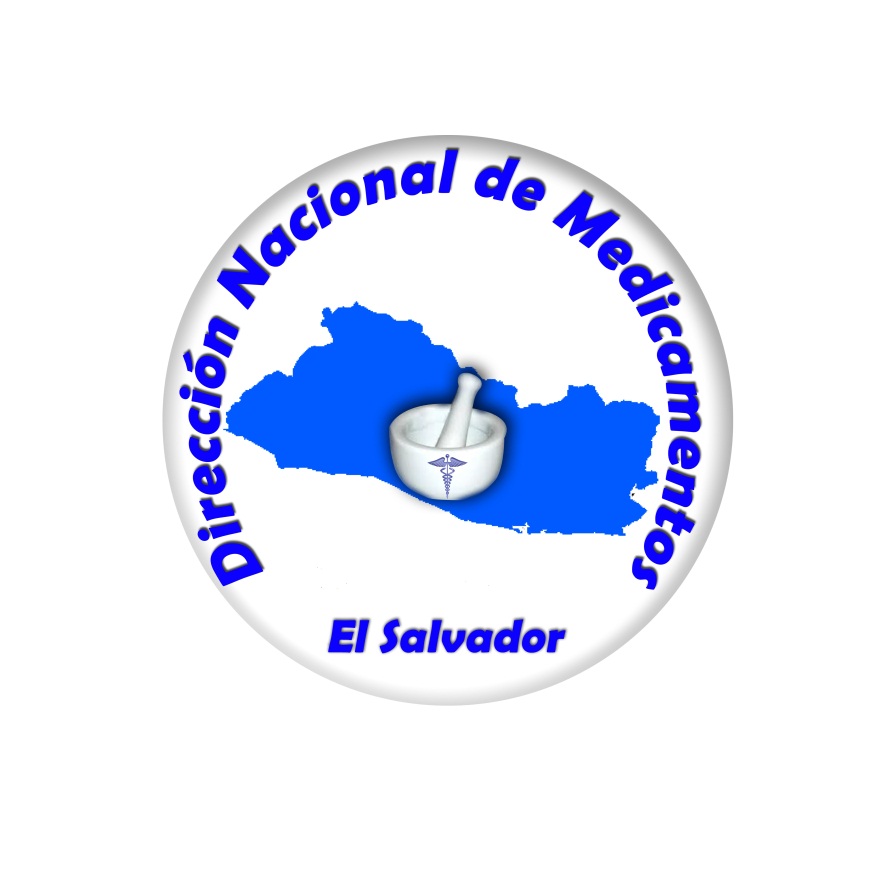 PLAN ANUAL DE TRABAJO 2019UNIDAD DE GESTIÓN DOCUMENTAL Y ARCHIVO   Santa Tecla, Diciembre 2018INTRODUCCIÓNLa Dirección Nacional de Medicamentos - DNM, por medio de la Unidad de Gestión Documental y Archivo – UGDA, ejercerá eficiente y oportunamente la administración del Sistema Institucional de Gestión Documental y Archivos (SIGDA, garantizando la organización, conservación, acceso a los documentos, y archivos a fin de dar cumplimientos a lo requerido en el Título IV Administración de Archivos Capítulo Único de  la Ley de Acceso a la Información Pública – LAIP.MISIÓNSomos la entidad rectora, pública-autónoma y técnica; cuya finalidad es garantizar la institucionalidad que permite asegurar la accesibilidad, registro, calidad, disponibilidad, eficiencia y seguridad de los medicamentos y productos cosméticos para la población y propiciar el mejor precio para el usuario público y privad; así como uso racional.VISIÓNSer una autoridad reguladora competente a nivel nacional y referente regional que vigila la calidad de los productos para la salud, afín de garantizar su acceso, seguridad y eficacia, participando activamente en la formación de una cultura de uso racional de medicamentos.VALORES Supremacía del Interés públicoHonestidadIntegridadLegalidadRespeto Trabajo en equipo TransparenciaCompromisoConfidencialidadEficienciaEficaciaOBJETIVOS DENTRO DE LA ESTRUCTURA PRESUPUESTARIAPRIORIDADES INSTITUCIONALES.Las prioridades institucionales son las que están vinculadas al Plan Quinquenal de Desarrollo- PQD 2014-2019 del Órgano Ejecutivo, y sobre la cual la DNM participa a través de la matriz inicial para la alineación de la DNM al PQD que se presenta a continuación:RESULTADOS ESPERADOS.ORGANIZACIÓN ESPECÍFICAObjetivo de la Unidad Organizativa:Garantizar la funcionabilidad del Sistema Institucional de Gestión Documental y Archivos (SIGDA) entendido este como el conjunto integrado y normalizado de principios, políticas y prácticas en el Sistema Institucional de archivos de la Dirección Nacional de Medicamentos, con ello cumplir con la Ley de Acceso a la Información Pública y los Lineamientos emitidos por el Instituto de Acceso a la Información Pública.Funciones de la Unidad OrganizativaVelar por la implementación, cumplimiento, desarrollo continuo de la organización, conservación, acceso a los documentos y archivos.Administrar y coordinar la implementación y seguimiento del Sistema Institucional de Archivos (SIA), el que ésta conformado por Los Archivos de Gestión, el Archivo Especializado y el Archivo Central.Mantener un sistema actualizado que permita localizar con prontitud y seguridad los datos que genere, procese o reciba la UGDA, por medio del Archivo Especializado y del Archivo Central.Coordinación del  Comité de Identificación Documental y del Comité Institucional de Selección y Eliminación de Documentos (CISED).Llevar a cabo en coordinación con otras unidades organizativas procesos de identificación diseño, uso, clasificación, ordenación, descripción, conservación, digitalización, automatización, acceso administración física y electrónica de documentos de acuerdo a lo establecido en la normativa aplicable de Gestión de Documentos y Archivo.Elaborar los instrumentos de organización, consulta y control de la documentación tales como, índices de tipos y series documentales, inventarios de documentos y expedientes, Cuadro de Clasificación Documental, Guía de Archivos los que se deberán mantener actualizados.Apoyar a las demás unidades de la DNM en la elaboración de métodos de ordenación: ya sea este cronológico, alfabético, numérico, alfanumérico o el que se adopte de acuerdo a las series documentales que producen o generan.Con apoyo de otras unidades normalizar mediante  un Sistema de Gestión Documental todo lo relacionado a la gestión de documentos ofimáticos, plantillas y otros de uso de oficina generados en equipos de cómputo que contemplen medidas para la creación, circulación, reproducción y resguardo de la información, a la vez el tamaño, color, y fuente de la letra, ubicación de firmas y sellos, márgenes y otros elementos necesarios. Realizar un plan integrado de conservación y programación de la custodia documental Implementar un Sistema de Archivo que permita:La Identificación, Clasificación, Ordenación, Descripción y Valoración de todos los documentos y archivos de la DNM.Administrar las transferencias de documentos y expedientes que las unidades administrativas y técnicas remitan al Archivo Central y al Archivo Especializado de la Unidad de Gestión Documental y Archivos - UGDA.Facilitar a todo el personal de cada una de las unidades organizativas que para el desarrollo de sus funciones requieran hacer uso del servicio que brindan los archivos que integran la UGDA.Brindar asesoría y capacitación al personal de la DNM en todo lo relacionado con los documentos y archivos.Proponer a la alta Dirección la normativa necesaria para el funcionamiento de la UGDA y del Sistema de Archivo Institucional.Recurso Humano Recurso Físico PLANES ESPECIFICOS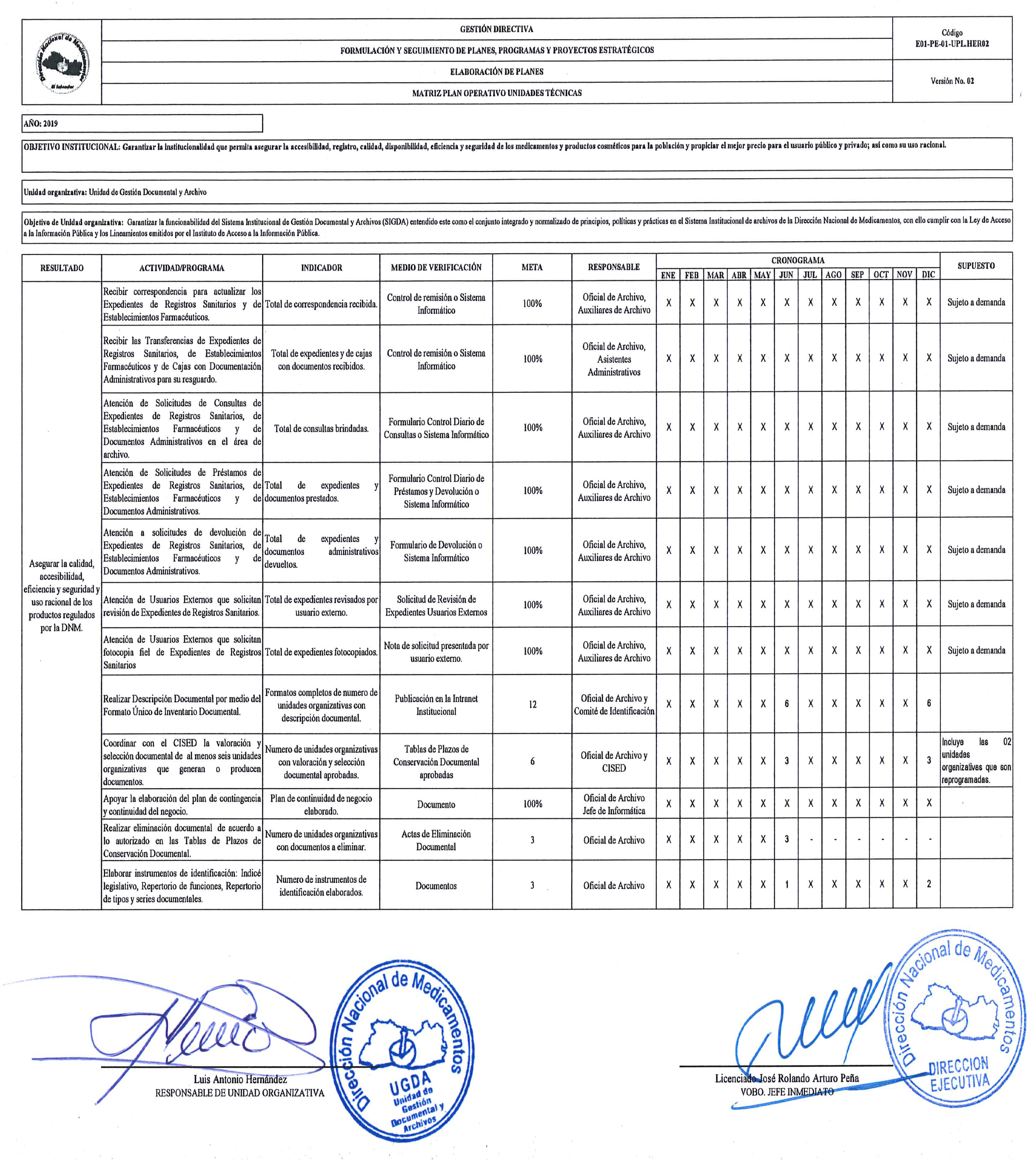 NECESIDADES DE BIENES Y SERVICIOS PARA EL PLAN ANUAL DE ADQUISICIONES Y CONTRATACIONES INSTITUCIONAL 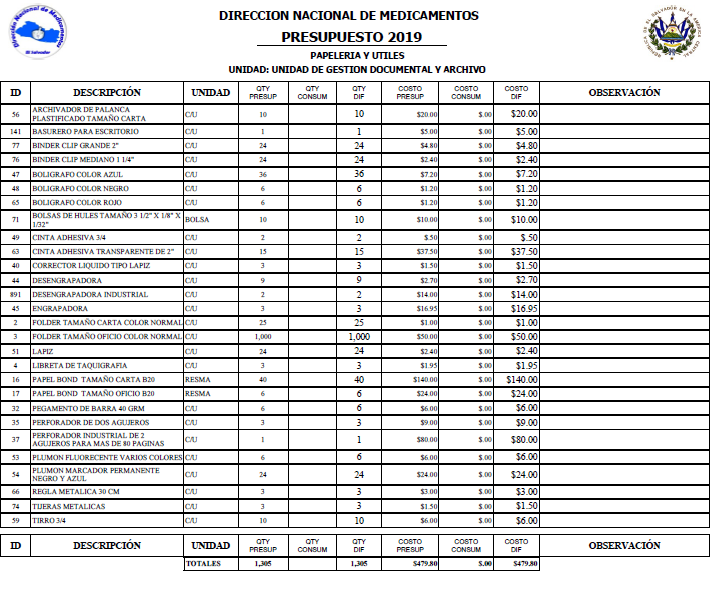 RECURSOS HUMANOS REQUERIDOS.EQUIPAMIENTO REQUERIDOOBJETIVOS INSTITUCIONALES DENTRO DE LA ESTRUCTURA PRESUPUESTARIAOBJETIVOS INSTITUCIONALES DENTRO DE LA ESTRUCTURA PRESUPUESTARIAÁreas TécnicasInspeccionar, fiscalizar, registrar, promocionar, controlar los precios de productos regulados por la DNM, así como el uso racional de medicamentos.CONTENIDO DEL PQD RELACIONADOS DIRECTAMENTE CON EL MANDAMIENTO DE LA DNMCONTENIDO DEL PQD RELACIONADOS DIRECTAMENTE CON EL MANDAMIENTO DE LA DNMCONTENIDO DEL PQD RELACIONADOS DIRECTAMENTE CON EL MANDAMIENTO DE LA DNMCONTENIDO DEL PQD RELACIONADOS DIRECTAMENTE CON EL MANDAMIENTO DE LA DNMEje/ ObjetivoEstrategiaLínea de AcciónParticipación de la DNMEje 1: Trabajar con dignidad y crecer con inclusiónObjetivo 1: Dinamizar laeconomía nacional paragenerar oportunidadesy prosperidad a lasfamilias, las empresas yal paísE.1.11. Protección de la economía familiar, especialmente de lossectores excluidosL.1.11.1. Estabilizar el nivel de precios de los bienes y servicios esenciales por medio de fomentar la competencia y la transparencia de los mercados, y fortalecer la defensoría institucional y el poder de la ciudadanía.Propiciar la estabilidad de precios de medicamentosEje 4: Sentirse bienObjetivo 4 Asegurar gradualmente a la población salvadoreña el acceso y cobertura universales en salud con calidadE.4.3. Aseguramiento a la población de medicamentos y tecnologías de calidad de forma oportuna.L.4.3.1.   Fortalecer las capacidades del sistema de salud para ejercer fármaco-vigilancia, prescripción y uso racional de medicamentos.Propiciar el uso racional de los medicamentos y desarrollar capacidades para evaluar nuevas tecnologías, equipos e insumos médicos.Objetivo 4 Asegurar gradualmente a la población salvadoreña el acceso y cobertura universales en salud con calidadE.4.3. Aseguramiento a la población de medicamentos y tecnologías de calidad de forma oportuna.L.4.3.5. Desarrollar capacidades para evaluar, incorporar y adecuar nuevas tecnologías, así como equipos e insumos  médicos en el Sistema Nacional deSalud.Propiciar el uso racional de los medicamentos y desarrollar capacidades para evaluar nuevas tecnologías, equipos e insumos médicos.E.4.4. Fortalecimiento de la investigación científica en salud y formación continua del talento humanoL.4.4.4   Fortalecer la capacidad normativa, de vigilancia en salud y control de calidad del Laboratorio Nacional de Referencia.Lograr reconocimiento como laboratorio de referencia a nivel regional.Eje 11: El Estado al servicio del buen vivir y la gobernabilidad democráticaObjetivo 11Avanzar hacia la construcciónde un Estado concertador,centrado en la ciudadanía yorientado a resultadosE.11.2. Construcción de un gobierno con capacidad de planificar y gestionar el desarrollo,y una administración pública profesional que garantice el acceso y la calidad en la prestación de bienes y serviciospúblicosL.11.2.2. Poner en marcha el sistema de presupuesto por programas con enfoque de resultados y la presupuestación plurianual.Implementar en la DNM presupuesto por programa con enfoque de resultado y un Sistema de Gestión de la Calidad.Objetivo 11Avanzar hacia la construcciónde un Estado concertador,centrado en la ciudadanía yorientado a resultadosE.11.2. Construcción de un gobierno con capacidad de planificar y gestionar el desarrollo,y una administración pública profesional que garantice el acceso y la calidad en la prestación de bienes y serviciospúblicosL.11.2.4. Fortalecer la organización, el funcionamiento y la gestión de calidad en el Órgano Ejecutivo.Implementar en la DNM presupuesto por programa con enfoque de resultado y un Sistema de Gestión de la Calidad.Áreas TécnicasAsegurar la calidad, accesibilidad, eficiencia y seguridad y uso racional de los productos regulados por la DNM.Área/Puesto TipoCantidadTotal en salario mensualAdministrativas3$2,050.00Total 3$2,050.00Equipo CantidadDetalle cantidadesEstado del equipoDetalle cantidadesEstado del equipoDetalle cantidadesEstado del equipoEquipo CantidadBuenoMaloObsoletoInformático4XOficina 1XNECESIDADES DE RECURSOS HUMANOS PARA EL AÑO 2019NECESIDADES DE RECURSOS HUMANOS PARA EL AÑO 2019NECESIDADES DE RECURSOS HUMANOS PARA EL AÑO 2019NECESIDADES DE RECURSOS HUMANOS PARA EL AÑO 2019NECESIDADES DE RECURSOS HUMANOS PARA EL AÑO 2019NECESIDADES DE RECURSOS HUMANOS PARA EL AÑO 2019NECESIDADES DE RECURSOS HUMANOS PARA EL AÑO 2019NECESIDADES DE RECURSOS HUMANOS PARA EL AÑO 2019NECESIDADES DE RECURSOS HUMANOS PARA EL AÑO 2019NECESIDADES DE RECURSOS HUMANOS PARA EL AÑO 2019NECESIDADES DE RECURSOS HUMANOS PARA EL AÑO 2019NECESIDADES DE RECURSOS HUMANOS PARA EL AÑO 2019NECESIDADES DE RECURSOS HUMANOS PARA EL AÑO 2019NECESIDADES DE RECURSOS HUMANOS PARA EL AÑO 2019NECESIDADES DE RECURSOS HUMANOS PARA EL AÑO 2019NECESIDADES DE RECURSOS HUMANOS PARA EL AÑO 2019NECESIDADES DE RECURSOS HUMANOS PARA EL AÑO 2019NECESIDADES DE RECURSOS HUMANOS PARA EL AÑO 2019(1) Nombre de Unidad Solicitante: Unidad de Gestión Documental Y Archivo (1) Nombre de Unidad Solicitante: Unidad de Gestión Documental Y Archivo (1) Nombre de Unidad Solicitante: Unidad de Gestión Documental Y Archivo (1) Nombre de Unidad Solicitante: Unidad de Gestión Documental Y Archivo (1) Nombre de Unidad Solicitante: Unidad de Gestión Documental Y Archivo (1) Nombre de Unidad Solicitante: Unidad de Gestión Documental Y Archivo (1) Nombre de Unidad Solicitante: Unidad de Gestión Documental Y Archivo (1) Nombre de Unidad Solicitante: Unidad de Gestión Documental Y Archivo (1) Nombre de Unidad Solicitante: Unidad de Gestión Documental Y Archivo (1) Nombre de Unidad Solicitante: Unidad de Gestión Documental Y Archivo (1) Nombre de Unidad Solicitante: Unidad de Gestión Documental Y Archivo (1) Nombre de Unidad Solicitante: Unidad de Gestión Documental Y Archivo (1) Nombre de Unidad Solicitante: Unidad de Gestión Documental Y Archivo (1) Nombre de Unidad Solicitante: Unidad de Gestión Documental Y Archivo (1) Nombre de Unidad Solicitante: Unidad de Gestión Documental Y Archivo (1) Nombre de Unidad Solicitante: Unidad de Gestión Documental Y Archivo (1) Nombre de Unidad Solicitante: Unidad de Gestión Documental Y Archivo (1) Nombre de Unidad Solicitante: Unidad de Gestión Documental Y Archivo (2) Nombre y firma del Jefe Unidad Solicitante: Sr. Luis Antonio Hernández  (2) Nombre y firma del Jefe Unidad Solicitante: Sr. Luis Antonio Hernández  (2) Nombre y firma del Jefe Unidad Solicitante: Sr. Luis Antonio Hernández  (2) Nombre y firma del Jefe Unidad Solicitante: Sr. Luis Antonio Hernández  (2) Nombre y firma del Jefe Unidad Solicitante: Sr. Luis Antonio Hernández  (2) Nombre y firma del Jefe Unidad Solicitante: Sr. Luis Antonio Hernández  (2) Nombre y firma del Jefe Unidad Solicitante: Sr. Luis Antonio Hernández  (2) Nombre y firma del Jefe Unidad Solicitante: Sr. Luis Antonio Hernández  (2) Nombre y firma del Jefe Unidad Solicitante: Sr. Luis Antonio Hernández  (2) Nombre y firma del Jefe Unidad Solicitante: Sr. Luis Antonio Hernández  (2) Nombre y firma del Jefe Unidad Solicitante: Sr. Luis Antonio Hernández  (2) Nombre y firma del Jefe Unidad Solicitante: Sr. Luis Antonio Hernández  (2) Nombre y firma del Jefe Unidad Solicitante: Sr. Luis Antonio Hernández  (2) Nombre y firma del Jefe Unidad Solicitante: Sr. Luis Antonio Hernández  (3) Ejercicio Fiscal: __________2019________________(3) Ejercicio Fiscal: __________2019________________(3) Ejercicio Fiscal: __________2019________________(3) Ejercicio Fiscal: __________2019________________(3) Ejercicio Fiscal: __________2019________________(3) Ejercicio Fiscal: __________2019________________(4) Fecha de presentación: Diciembre 2018(4) Fecha de presentación: Diciembre 2018(4) Fecha de presentación: Diciembre 2018(4) Fecha de presentación: Diciembre 2018(4) Fecha de presentación: Diciembre 2018(4) Fecha de presentación: Diciembre 2018(5)(6)(7)(8)(9)(10)(10)(11)(11)(12)(12)(13)(13)(14)(14)(15)(15)(16)No. de PlazasTítulo de Plaza PropuestoSalario Mensual PropuestoBonificación JunioSalarios de Enero a DiciembreAguinaldoAguinaldoPasivo LaboralPasivo LaboralVacacionesVacacionesAporte Patronal AFPAporte Patronal AFPAporte Patronal ISSSAporte Patronal ISSSTotal AnualTotal AnualJustificación1Auxiliar de Archivo550.00--------------2----------------3-----------------------------TotalTotal--Descripción del equipoCantidadJustificaciónCoste estimado AnualAparato de Aire Acondicionado1El que ésta en uso es de los del edificio y su tiempo de vida ya ésta caducado por lo que podría quedar fuera de uso en un tiempo corto esto provocaría que la UGDA quedara sin dicho servicio perjudicando el desarrollo normal de las funciones y la atención a los usuarios internos y en especial a los externos.